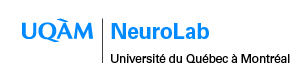 Appel de candidatures – stagiaire MITACSNeuroLab est présentement à la recherche d’un(e) étudiant(e) de maîtrise ou de doctorat, ou d’un(e) stagiaire postdoctoral(e) pour un stage rémunéré de six mois (environ 2 jours/sem) débutant en septembre ou octobre 2016.Le projet, mené conjointement par des chercheurs de l’UQAM et des experts d’une compagnie privée, concerne la mesure en temps réel de l’apprentissage dans les jeux vidéo. Les données sont recueillies en continu pendant toute l’expérience de jeu (environ 90 minutes) et concernent des aspects affectifs (émotions, arousal) et cognitifs (charge cognitive, engagement). En plus de l’enregistrement vidéo, l’électroencéphalographie et le suivi oculaire sont utilisés.Le mandat du (de la) stagiaire consiste, en collaboration avec l’équipe et un deuxième stagiaire, à faire l’analyse de ces données au moyen d’approches novatrices d’analyse de signal et de machine learning. Le (la) stagiaire va ainsi acquérir des compétences – plutôt rares et très recherchées actuellement - dans l’analyse combinée de données comportementales et psychophysiologiques. Les lieux de travail sont alternativement à l’UQAM à NeuroLab et dans les locaux du partenaire industriel, situés à Montréal près du métro. La personne recherchée :Est inscrite dans un programme d’études supérieures dans une université montréalaise OU est éligible à un statut de stagiaire postdoctoral à l’UQAM;Possède une formation en informatique, psychologie ou neurosciences ou dans un domaine connexe;Est à l’aise avec le logiciel Matlab; Connait les bases du machine learning et maîtrise un logiciel de son choix;Est dynamique, persévérante et désireuse de s’intégrer à une équipe multi-disciplinaire (informatique, psychologie, neurosciences)Est fonctionnelle en français ou en anglais, sans nécessairement être bilingueLes personnes intéressées sont priées de contacter le professeur Julien Mercier (mercier.julien@uqam.ca)La période de mise en candidatures prend fin le 2 septembre à 17h00.  